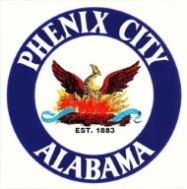 Phenix City Parks and Recreation2017 Summer Softball Co-Ed LeagueCost: 275.00Game Days/Times: Tuesday: 7:00, 8:00, and 9:00 pm			Thursday: 7:00, 8:00, and 9:00 pmGame Location: Southside Park, Phenix City Registration Dates: May 30th - June 16th  Season Dates: June 29th (Play on Thursday’s)There will be two umpires per field.  Teams will provide their own softballs (52/300 12 inch) and uniforms. All teams are guaranteed 12 games, plus a double elimination tournament.In COED play, 10 players must play – five males and five females. Males and females must alternate in the batting order. There must be two males and two females in both the infield and outfield and one male and one female as pitcher and catcher. If the game starts with only 9 players, the vacant position must be listed last in the batting order; an out will be recorded when the vacant position is scheduled to bat; and with either three players in the infield or outfield, at least one must be male and at least one must be female; and the correct alternating gender may be used to fill that spot in the order. Extra Hitter is allowed, but only if an additional male and an additional female hit, thus bringing the hitting total to 12 players – six females and six males.In COED play, males will hit 12-inch balls and females will hit 11-inch balls, thus requiring each team to furnish at least one new 12-inch ball and one new 11-inch ball for each game. A backup ball of each size must also be supplied.If a male batter walks, he automatically goes to 2nd.  The female batter that comes behind him has to hit unless there are 2 outs and she has the option to walk or hit.  For more information, please call Kristi N. Collins @ 334-664-1746